Согласовано                                                                           УтверждаюУправляющим советом школы                                            Директор МОУ                                                  Протокол № 2 от 08.09.2010 г.                                             прогимназии  «Центр детства»                                                                                                                                                                                                ___________ /С.Г.Тышлек/Рассмотренона МО классных руководителейсентябрь 2010 г. 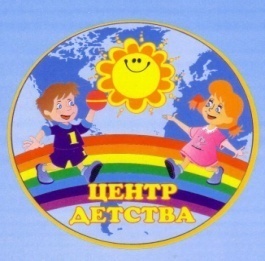 ПОЛОЖЕНИЕо порядке осуществления волонтерской деятельностисентябрь 2010ПОЛОЖЕНИЕо школьной добровольческой (волонтерской) команде.НАСТОЯЩЕЕ ПОЛОЖЕНИЕ-   устанавливает основы регулирования волонтерской деятельности учащихся МОУ прогимназия «Центр детства»;-   определяет направления деятельности волонтеров;-   определяет возможные формы поддержки добровольного движения комитетом по образованию.1.Общие положения:1.1. Волонтерская команда - самостоятельная организация, не являющаяся юридическим лицом. 1.2. Волонтерская  команда создается на базе школы из числа ее учеников.1.3. Волонтерская команда осуществляет свою деятельность во взаимодействии с детской школьной общественной организацией «Планета детства», городского Дома Детского творчества, образовательными учреждениями, учреждениями здравоохранения.1.4. В своей деятельности волонтерская команда руководствуется действующим законодательством  Российской Федерации и Уставом школы, а также настоящим положением.2. Деятельность волонтеров направлена на:2.1. оказать помощь при формировании жизненной позиции у молодежи путем возрождения нравственных идеалов и ценностей (ЗОЖ, настоящая дружба, счастливая семья).2.2 гражданское и патриотическое воспитание молодежи;2.3. пропаганду здорового образа жизни;2.4. пропаганду бережного отношения к историко-культурному наследию ЯНАО;2.5. защиту окружающей среды.3.Цели и задачи деятельности волонтерской команды.Целью волонтерской деятельности является консолидация усилий молодежи, педагогов в позитивном влиянии на сверстников при выборе ими жизненных ценностей.Задачи деятельности волонтерской команды:- основная задача - профилактическая работа;- формирование активной жизненной позиции;- организация деятельности добровольческих команд в прогимназии;- использование в  пропаганде ЗОЖ различные формы деятельности: семинары-тренинги с применением интерактивных методов обучения здоровью, дискуссии, ток-шоу, дебаты, конкурсы и т.д.4. Основные направления деятельности волонтерской команды: 4.1 Просветительская деятельность:- повышение квалификации путем обучения и применения на практике новых форм работы;- поддержка реализации программ по содействию формированию здорового образа жизни в подростковой и молодежной среде;- участие в общественно - полезной деятельности;- подведение итогов работы (анализ деятельности, мониторинг);- обеспечение участия добровольцев в мероприятиях проекта на городском уровне;- публикации в городских газетах о своей деятельности.4.2 Охранно-профилактическая деятельность: - организация рейдов по уборке пришкольной и городской территории от мусора и пожароопасных материалов;4.3 Спортивная деятельность:  - участие в школьных и городских спортивных соревнованиях.4.4  Шефская деятельность: - кураторство первоклассников и детских дошкольных групп прогимназии; - организация просветительских и социокультурных мероприятий для детей-инвалидов, сирот, пожилых людей, инвалидов, ветеранов, многодетных семей, малообеспеченных слоев населения.4.5 Социальная деятельность: - участие в восстановлении объектов государственного имущества, исторических памятников;4.6 Информационно-рекламная деятельность: - создание и распространение обучающих, рекламных печатных материалов и фотокино-видеосюжетов; - организация и проведение тематических бесед, лекториев и др.; - организация и проведение презентаций и других рекламных акций волонтерской деятельности.5. Механизм реализации волонтерской деятельностиОбщее руководство и контроль волонтерской деятельности осуществляет  руководитель проекта, который подчиняется администрации муниципального общеобразовательного учреждения прогимназия «Центр детства»5.1 Руководители управлений образования, городского отдела по чрезвычайным ситуациям обеспечивают участие в образовательном процессе педагогов и учащихся учреждений образования, изъявивших добровольное желание принять участие в волонтерском движении.5.2  Координационный совет волонтерской организации планирует работу по направлениям волонтерской деятельности и представляет на утверждение в вышеназванные организации.5.3 Непосредственное участие в реализации волонтерской деятельности принимают работники  педагоги школы, курирующие деятельность волонтерских групп.6. Права и обязанности руководителя волонтерской группы6.1 Руководитель волонтеркой группы имеет право:6.1.1 в целях привлечения к волонтерской деятельности подростков, молодежи и педагогов вести разъяснительную работу, основываясь на разделах данного Положения;6.1.2. обращаться за помощью к работникам  отдела образования;6.1.3 с учетом реально существующих материально-технических условий создавать профильные группы (не менее 3 волонтеров) по направлениям волонтерской деятельности, предусмотренным разделом 4 настоящего Положения;6.1.4  предлагать волонтеру вид деятельности, руководствуясь требованиями предыдущего подпункта;6.1.5 отказаться от услуг волонтера, в случае невыполнения им своих обязанностей.6.2 Руководитель волонтеркой группы обязан:6.2.1.   организовать обучение волонтера в соответствии с выбранным направлением деятельности;6.2.2.   организовать курсовое обучение волонтера с целью формирования психологической устойчивости в кризисных ситуациях;6.2.3.   организовать практическую деятельность волонтера;6.2.4.   организовать страхование волонтера от несчастных случаев;6.2.5.   создать условия для выполнения волонтером принятых обязательств;6.2.6.   разъяснить волонтеру его права и обязанности;6.2.7. не препятствовать отказу волонтера от участия в конкретном мероприятии в случае неуверенности последнего в своих возможностях;6.2.8. осуществлять контроль и нести ответственность за деятельность волонтера;6.2.9.  вести документацию, отражающую учет волонтеров и их деятельность. 7. Права и обязанности волонтера7.1 Волонтер имеет право:7.1.1 исходя из своих стремлений, способностей, потребностей и возможностей, выбрать направление/направления волонтерской деятельности, предусмотренное/ предусмотренные разделом 4 настоящего Положения;7.1.2  пройти обучение по выбранному им направлению/направлениям;7.1.3 осуществлять свою деятельность в составе волонтерской группы;7.1.4 вносить предложения, разрабатывать проекты развития направлений волонтерского движения. Проект передается руководителем волонтерской группы на рассмотрение координационным советом волонтерского движения;7.1.5 отказаться от участия в конкретном мероприятии в случае неуверенности в своих возможностях;7.1.6 прекратить свою деятельность, уведомив об этом руководителя волонтерской группы письменным заявлением.7.2.   Обязанности волонтера:7.2.1 добросовестно овладеть знаниями, умениями и навыками ведения волонтерской деятельности по выбранному направлению/ направлениям;7.2.2  пропагандировать здоровый образ жизни;7.2.3 следовать цели и задачам волонтерского движения;7.2.4 быть дисциплинированным, строго соблюдать инструкции по охране труда волонтера и указания руководителя волонтеркой группы;7.2.5  посещать общие, организационные собрания волонтерской группы;7.2.6 оформить страховку от несчастных случаев на период осуществления своей деятельности;7.2.7 бережно относится к историческому наследию, окружающей природной среде и животным.Волонтерская деятельность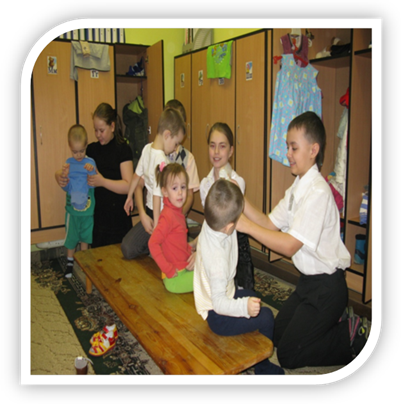 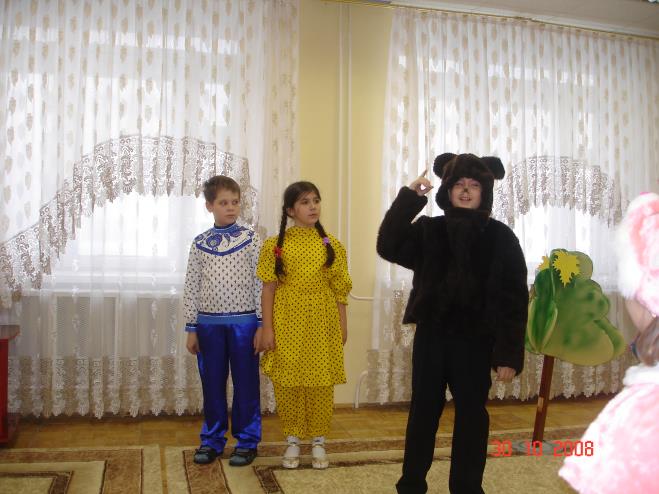 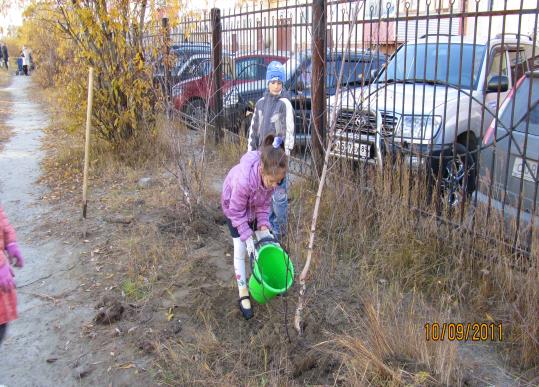 